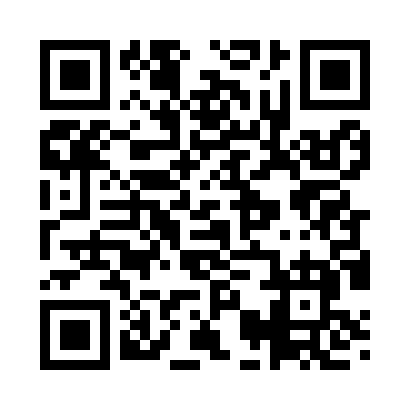 Prayer times for Pond Settlement, New York, USAMon 1 Jul 2024 - Wed 31 Jul 2024High Latitude Method: Angle Based RulePrayer Calculation Method: Islamic Society of North AmericaAsar Calculation Method: ShafiPrayer times provided by https://www.salahtimes.comDateDayFajrSunriseDhuhrAsrMaghribIsha1Mon3:295:211:055:128:4810:402Tue3:305:221:055:128:4810:403Wed3:315:221:055:128:4810:394Thu3:325:231:055:128:4810:385Fri3:335:241:065:128:4710:386Sat3:345:241:065:128:4710:377Sun3:355:251:065:128:4610:368Mon3:365:261:065:128:4610:359Tue3:385:271:065:128:4610:3410Wed3:395:271:065:128:4510:3311Thu3:405:281:075:128:4410:3212Fri3:415:291:075:128:4410:3113Sat3:435:301:075:128:4310:3014Sun3:445:311:075:128:4310:2915Mon3:455:321:075:128:4210:2816Tue3:475:331:075:128:4110:2717Wed3:485:341:075:128:4010:2518Thu3:505:341:075:118:3910:2419Fri3:515:351:075:118:3910:2320Sat3:535:361:075:118:3810:2121Sun3:545:371:075:118:3710:2022Mon3:565:381:075:108:3610:1823Tue3:575:391:075:108:3510:1724Wed3:595:401:075:108:3410:1525Thu4:005:411:075:108:3310:1426Fri4:025:431:075:098:3210:1227Sat4:045:441:075:098:3110:1028Sun4:055:451:075:088:3010:0929Mon4:075:461:075:088:2810:0730Tue4:085:471:075:088:2710:0531Wed4:105:481:075:078:2610:04